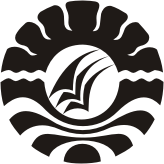 HASIL PENELITIANHUBUNGAN ANTARA PENDIDIKAN KELUARGA DENGAN PERKEMBANGAN KECERDASAN EMOSIONAL ANAK DI KELOMPOK BERMAIN NURUL HIKMAH KELURAHAN JAGONG KABUPATENPANGKEPDiajukan untuk Memenuhi Sebagian Persyaratan Guna Memperoleh Gelar Sarjana Pendidikan pada Program Studi Pendidikan Luar Sekolah Fakultas Ilmu Pendidikan Universitas Negeri MakassarYUNUS AMIR104 204 032JURUSAN PENDIDIKAN LUAR SEKOLAHFAKULTAS ILMU PENDIDIKAN UNIVERSITAS NEGERI MAKASSAR2014PERSETUJUAN PEMBIMBINGSkripsi dengan judul Hubungan Antara Pendidikan Keluarga Dengan Perkembangan Kecerdasan Emosional Anak di Kelompok Bermain Nurul Hikmah Kelurahan Jagong Kabupaten Pangkep”Atas nama :Nama		: Yunus AmirNIM		: 104204 032Jurusan		: Pendidikan Luar SekolahFakultas		: Ilmu PendidikanSetelah diperiksa dan diteliti, naskah skripsi telah memenuhi syarat untuk diseminarkan. Makassar,24 Oktober 2014Pembimbing I						Pembimbing IISuardi,S.Pd.,M.Pd.       				Drs. H. Alimin Umar,M.PdNIP. 19740501 200501 1 003				NIP. 19521020 198003 1 001Disahkan,Ketua Jurusan PLS FIP UNMDr. H. Syamsul Bachri Gaffar, M.Si.NIP. 19541203 198003 1 001MOTTO “Tersenyumlah dalam mengawali hari, karena itu menandakan bahwa kita siap menghadapi hari dan seberat apapun masalah yang kita laluiTetap Keep On Fire!” (Yunus Amir)Karya ini kuperuntukkan sebagai tanda baktiku kepada kedua Orang Tuaku, Saudara-Saudara, Keluarga dan Sahabatku tercintaPERNYATAAN KEASLIAN SKIRIPSISaya yang bertanda tangan di bawah ini:Nama 			: Yunus AmirNIM		 	: 104 204 032Jurusan 		: Pendidikan Luar SekolahJudul Skripsi	: Hubungan Antara Pendidikan Keluarga Dengan Perkembangan Kecerdasan Emosional Anak Di Kelompok Bermain Nurul Hikmah Kelurahan Jagong Kabupaten PangkepMenyatakan dengan sebenarnya bahwa skripsi yang saya tulis ini benar merupakan hasil karya saya sendiri dan bukan merupakan pengambilalihan tulisan atau pikiran orang lain yang saya akui sebagai hasil atau pikiran sendiri. Apabila dikemudian hari terbukti atau dibuktikan bahwa skripsi ini hasil jiplakan, maka saya bersedia menerima sanksi atas perbuatan tersebut sesuai ketentuan yang berlaku. Makassar, 24 Oktober 2014Yang membuat pernyataan YUNUS AMIRABSTRAKYunus Amir, 2014. Hubungan Antara Pendidikan Keluarga Dengan Perkembangan Kecerdasan Emosional Anak di Kelompok Bermain Nurul Hikmah Kelurahan Jagong Kabupaten Pangkep. Skripsi. Dibimbing oleh Suardi,S.Pd.,M.Pd. dan Drs.H.Alimin Umar,M.Pd. Jurusan Pendidikan Luar Sekolah, Fakultas Ilmu Pendidikan, Universitas Negeri Makassar.Studi ini menelaah tentang hubungan antara pendidikan keluarga dengan perkembangan kecerdasan emosional anak di kelompok bermain Nurul Hikmah Kelurahan Jagong Kabupaten Pangkep. Rumusan masalah yang diajukan adalah apakah ada hubungan antara pendidikan keluarga dengan perkembangan kecerdasan emosional anak di kelompok bermain Nurul Hikmah Kelurahan Jagong Kabupaten Pangkep. Penelitian ini bertujuan untuk mengungkap ada tidaknya hubungan antara pendidikan keluarga dan perkembangan kecerdasan emosional anak di kelompok bermain Nurul Hikmah Kelurahan Jagong Kabupaten Pangkep. Pendekatan penelitian yang digunakan adalah pendekatan kuantitatif yang bersifat korelasional. Populasi dalam penelitian ini adalah seluruh anak yang dibina di kelompok bermain Nurul Hikmah di Kelurahan Jagong Kabupaten Pangkep sebanyak 30 orang. Teknik pengumpulan data dilakukan dengan angket dan dokumentasi. Teknik analisis data yang digunakan yaitu analisis korelasi. Hasil penelitian menunjukkan bahwa pendidikan keluarga berpengaruh terhadap kecerdasan emosional anak. Kesimpulan penelitian ini adalah terdapat korelasi yang positif antara pendidikan keluarga dengan perkembangan kecerdasan emosional anak kelompok bermain Nurul Hikmah Kelurahan Jagong Kabupaten Pangkep.PRAKATAAlhamdulillah, segala puja dan puji terucap hanya bagi Allah Swt karena hanya dengan Rahmat dan hidayah-Nya jualah sehingga pada kesempatan yang berharga ini penulis telah dapat menyelesaikan penulisan skripsi ini sebagai salah satu syarat dalam menyelesaikan studi dan memperoleh gelar Sarjana Pendidikan pada Jurusan Pendidikan Luar Sekolah Fakultas Ilmu Pendidikan Universitas Negeri Makassar. Tak lupa pula terkirim Salam dan Shalawat kepada junjungan Nabi Besar Muhammad Saw yang telah mengangkat manusia dari lembah kenistaan menuju kebahagiaan.Dalam skripsi ini penulis telah mendapatkan bantuan, dorongan, semangat dan bimbingan dari berbagai pihak dalam berbagai kesulitan dan hambatan dalam penyelesaian skripsi ini. Oleh karena itu kepada semua pihak yang telah memberi sumbangan dan sarannya penulis menyampaikan banyak terima kasih. Terima kasih kepada kedua pembimbing kami yaitu  Suardi,S.Pd.,M.Pd selaku Pembimbing I dan Drs.H.Alimin Umar,M.Pd selaku Pembimbing II yang telah banyak meluangkan waktunya dalam memberikan arahan dan bimbingan dari awal penulisan, penelitian hingga selesainya skripsi ini. Penyelesaian skripsi ini juga tidak lepas dari bantuan dan dukungan berbagai pihak, oleh karena itu pada kesempatan ini dengan segala kerendahan hati penulis menyampaikan terima kasih yang tak terhingga kepada :Prof.Dr.H.Arismunandar,M.Pd., Rektor Universitas Negeri Makassar yang telah menjadikan UNM sebagai kampus yang telah banyak mencetak sarjana-sarjana yang berkualitas, berdaya guna serta memiliki kompetensi di masyarakat.Prof.Dr.H.Ismail Tolla,M.Pd., Dekan Fakultas Ilmu Pendidikan, atas jasa-jasanya dalam mengelola Fakultas Ilmu Pendidikan yang semakin hari semakin kondusif dalam menjalani proses perkuliahan serta suasana penuh akan cinta damai..Para Pembantu Dekan Fakultas Ilmu Pendidikan, atas jasa-jasanya dalam mengelola Fakultas Ilmu Pendidikan yang semakin hari semakin kondusif dalam menjalani proses perkuliahan serta suasana penuh akan cinta damaiDosen FIP UNM khususnya Jurusan Pendidikan Luar Sekolah yang telah mendidik dan memberikan ilmunya sehingga penulis dapat menyusun skripsi ini.Ayahanda H.Muhammad Amir dan Ibunda Hj. Hamida yang telah membesarkan, mendidik, memberikan bimbingan dan kasih sayang yang tiada hentinya dan senantiasa mendoakan penulis agar sukses dalam studi dan menggapai cita-cita.Kakak (Yusuf Amir dan Fadillah Amir), Adik-adikku tercinta (Putri Amalia Amir dan Rahma Dhani Amir), dan Paman ku (Choy) yang selalu mendoakan penulis agar bisa menggapai cita-cita yang diinginkanIbu Hikmah, Kepala Kelompok Bermain Nurul Hikma beserta stafnya yang telah banyak membantu dalam memperoleh data dan informasi yang dibutuhkan penulis dalam penyusunan skripsi ini..Semua pihak yang tidak dapat penulis sebut yang berjasa membantu penulis dalam proses perkuliahan sampai penyelesaian studi ini.Dengan segala kesadaran bahwa skripsi ini masih jauh dari kesempurnaan, baik dalam penyajian maupun bobot ilmiah, oleh karena itu dengan penuh kerendahan hati, penulis mengharapkan dan menghargai kritik dan saran dari semua pihak demi kesempurnaan skripsi ini agar bermanfaat. Amin.....Makassar,24 Oktober 2014PENULISDAFTAR ISIHALAMAN JUDUL		iPERSETUJUAN PEMBIMBING 		iiMOTTO 		iiiPERNYATAAN KEASLIAN SKRIPSI 		ivABSTRAK 		vPRAKATA  		viDAFTAR ISI		ixDAFTAR GAMBAR 		xiDAFTAR TABEL 		xiiDAFTAR LAMPIRAN 		xiiiBAB    I     PENDAHULUAN 		1A.   Latar Belakang Masalah 		1B.   Rumusan Masalah Penelitian 		5C.   Tujuan Penelitian 		6D.   Manfaat Penelitian 		6BAB   II     TINJAUAN PUSTAKA KERANGKA PIKIR DAN HIPOTESISTINDAKAN		7A.   Tinjauan Pustaka 		7Konsep Pendidikan Keluarga		7Konsep Kecerdasan Emosional		20B.   Kerangka Pikir 		31C.   Hipotesis Tindakan  		33BAB   III   METODE PENELITIAN 		34A.   Pendekatan dan Jenis Penelitian  		34B.   Variabel Dan Desain Penelitian 		34C.   Definisi Operasional 		36D.   Populasi  		37E.   Teknik Pengumpulan Data 		38F.    Uji Instrumen 		39G.   Uji Asumsi 		41H.   Teknik Analisis Data  		42BAB  IV    HASIL PENELITIAN DAN PEMBAHASAN 		44A.   Gambaran Umum Lokasi Penelitian 		44B.   Hasil Penelitian  		47 C.   Pembahasan		52BAB   V     KESIMPULAN DAN SARAN 	   55A.   Kesimpulan 		55B.   Saran 		55DAFTAR PUSTAKA 		57LAMPIRAN		60DAFTAR GAMBARNomor				Judul Gambar					HalamanGambar 2.1	Skema Kerangka Pikir 		             32Gambar 4.1	Struktur Organisasi Nurul Hikmah 		             46DAFTAR TABELNomor					Judul Tabel			       HalamanTabel 4.1 Jumlah Jawaban Responden Terhadap Angket Pendidikan Keluarga....................................................................................	       47Tabel 4.2 Jumlah Jawaban Responden Terhadap Angket Kecerdasan Emosional Anak.........................................................................	       48Table 4.3 Pedoman Untuk Memberikan Interprestasi Koefesien Korelasi......................................................................................	       51DAFTAR LAMPIRANNomor			  	Judul Lampiran			   HalamanLampiran 1	Kisi-kisi instrumen penelitian sebelum uji coba 		    61	Lampiran 2	Angket Penelitian sebelum uji coba		    63Lampiran 3	Kisi – kisi instrument setelah uji coba…………………………	    68Lampiran 4	Angket Penelitian setelah uji coba		    70Lampiran 5	Data Rekapitulasi jawaban responden		    74Lampiran 6	 Skor variable X untuk tiap item jawaban		    75Lampiran 7	 Skor variable Y untuk tiap item jawaban		    76Lampiran 8 	Uji validitas 		    77	Lampiran 9	Uji Realibilitas 		    78Lampiran 10	Uji Normalitas data		    79Lampiran 11	Foto Dokumentasi 		    81Lampiran 12	Riwayat hidup		    85Lampiran 13	Persuratan 		    86